Preghiera per la 58° Giornata Mondiale di Preghiera per le VocazioniTi lodiamo Dio,Padre buono,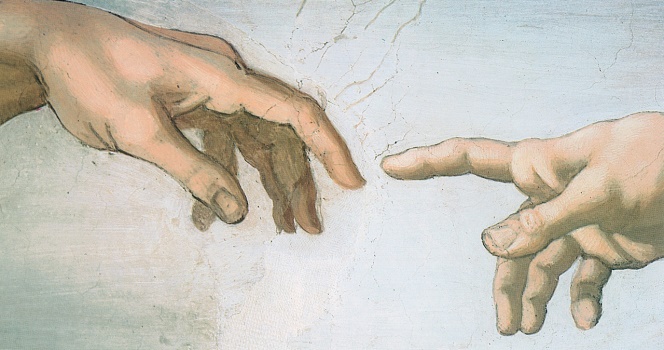 perché hai voluto la vita dell’unolegata alla vita dell’altro;creandoci a tua immaginehai depositato in noiquesto anelito alla comunionee alla condivisione:ci hai fatti per Tee per andare con Teai fratelli e alle sorelle,dappertutto!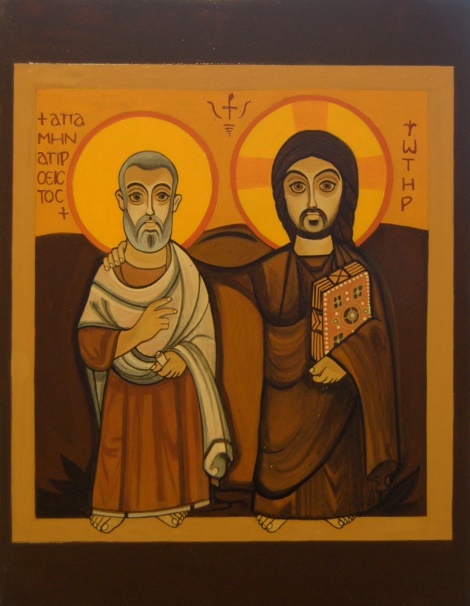 Ti lodiamo Dio,Signore Gesù Cristo,unico nostro Maestro,per esserti fatto figlio dell’uomo.Ravviva in noila consapevolezzadi essere in Te un popolo di figlie e figli,voluto, amato e sceltoper annunciarela benedizione del Padre verso tutti.Ti lodiamo Dio,Spirito Santo,datore di vita,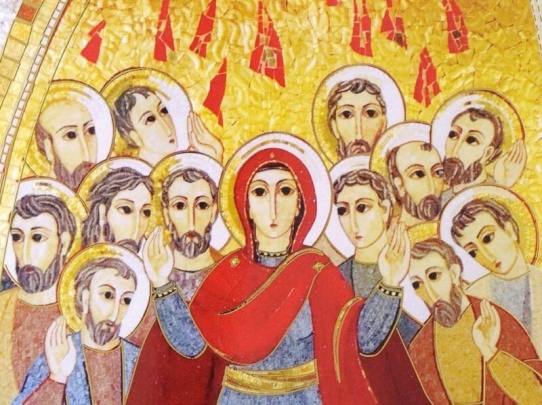 perché in ognuno di noifai vibrare la tua creatività.Nella complessità di questo temporendici pietre vive,costruttori di comunità,di quel regno di santità e di bellezzadove ognuno,con la sua particolare vocazione,partecipa di quell’unica armoniache solo Tu puoi comporre.Amen.